Unit 1 Transformations of Absolute Value and Quadratic FunctionsComplete on a separate sheet of paperWS 1: Horizontal and Vertical TranslationsFor each graph, identify the parent function, describe the transformations, write an equation for the graph, identify the vertex, describe the domain and range using interval notation, and identify the equation for the axis of symmetry. 1.                                                            2.                                                            3. 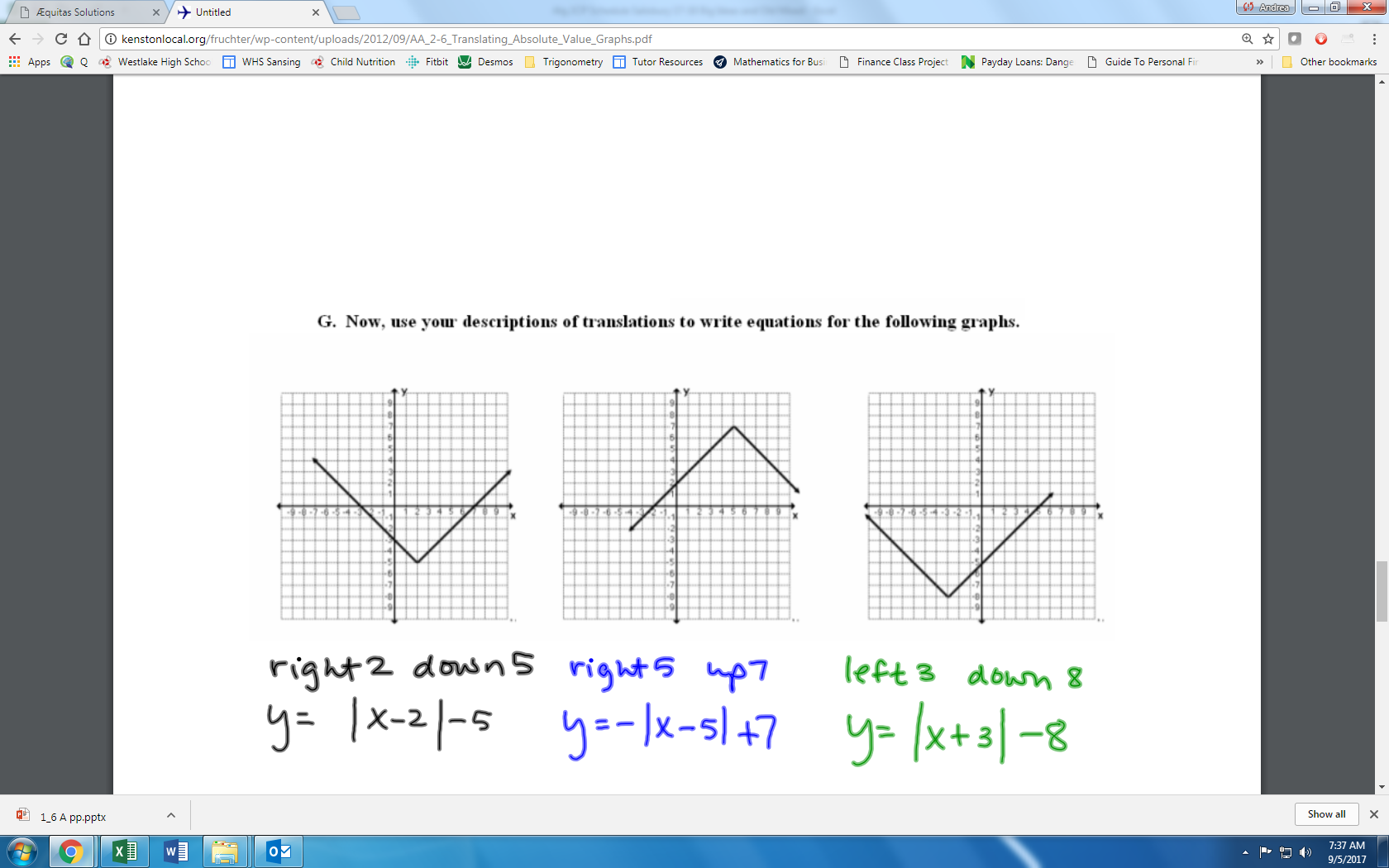 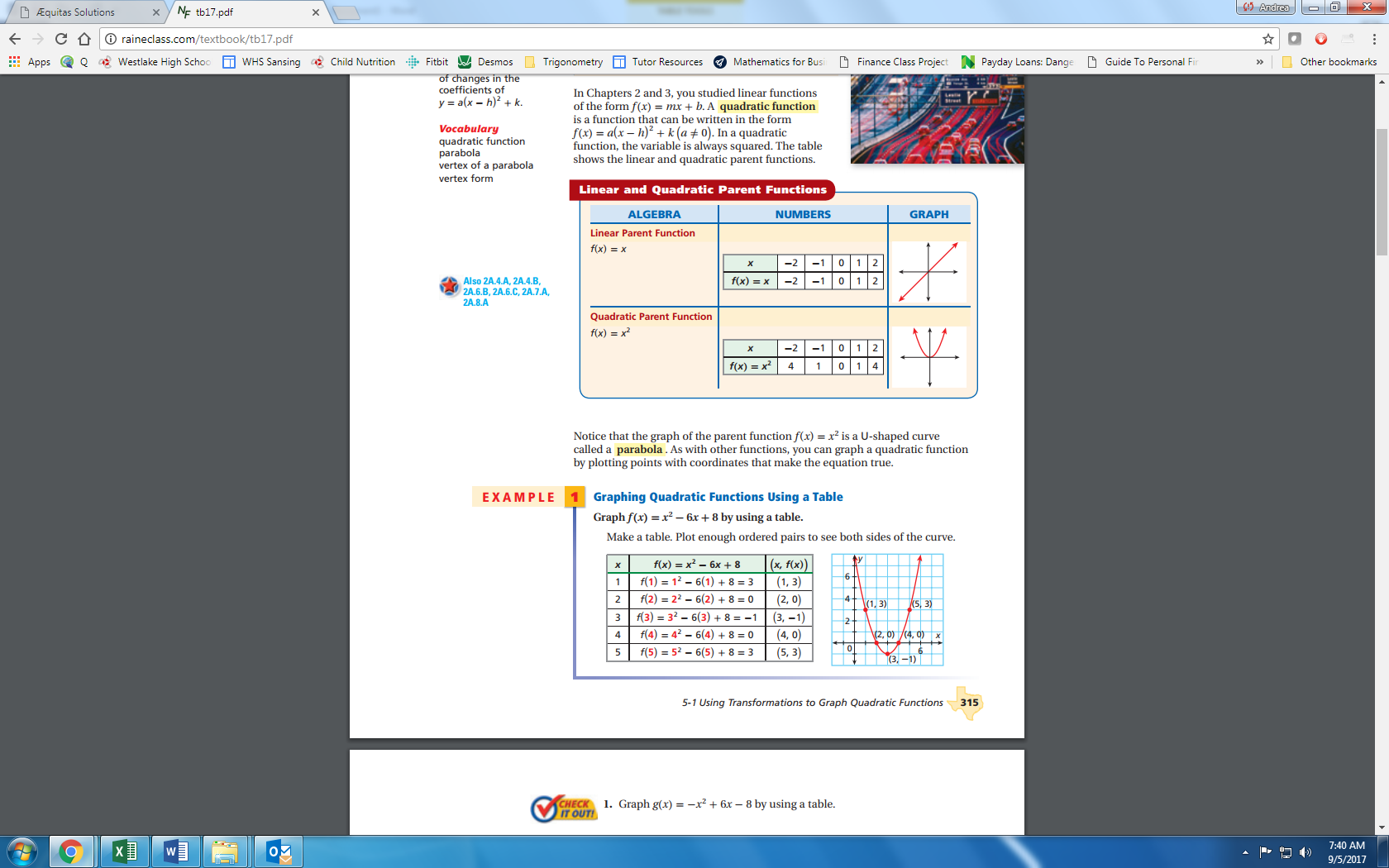 For each equation, identify the parent function, describe the transformations, graph the function, and describe the domain and range using interval notation. 4.                                                       5.                                          6.        7.                                                        8.                               9.   Given the parent graph and a list of transformations, write an equation, graph the function, and describe the domain and range using interval notation. 10. Quadratic function: translated 2 units up and 4 units to the right; Domain: ; Range: ; use Desmos/graphing calc to check graph11. Absolute Value function: translated 1 unit down and 3 units to the right; Domain: ; Range: ; use Desmos/graphing calc to check graph  WS 2: ReflectionsFor each graph, identify the parent function, describe the transformations, write an equation for the graph, describe the domain and range using interval notation, and identify the equation for the axis of symmetry. 1.                                                               2. 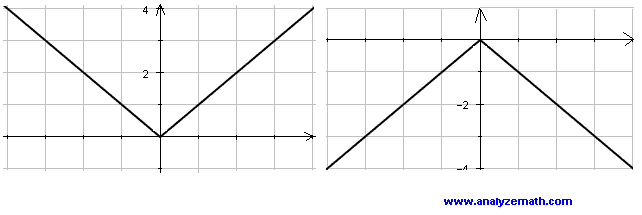 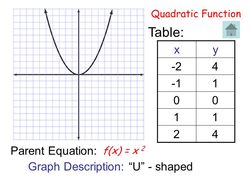 For each equation, identify the parent function, describe the transformations, graph the function, and describe the domain and range using interval notation. 3.                                           4.                     5.                       6.        Given the parent graph and a list of transformations, write an equation graph the function, and describe the domain and range using interval notation. 7. Quadratic function: reflection over the x-axis (see question 2)8. Absolute value function: vertical reflection (see question 1)9. Quadratic function: vertical shift up two units and horizontal shift 3 units to the left ; Domain: ; Range: ; use Desmos/graphing calc to check graph10. Absolute value function: vertical shift down 4 units and 5 units to the right; Domain: ; Range: ; use Desmos/graphing calc to check graph  WS 3: Stretches and ShrinksFor each graph, identify the parent function, describe the transformations, write an equation for the graph, identify the vertex, describe the domain and range using interval notation, and identify the equation for the axis of symmetry. 1.                                                                          2.                                                                     3.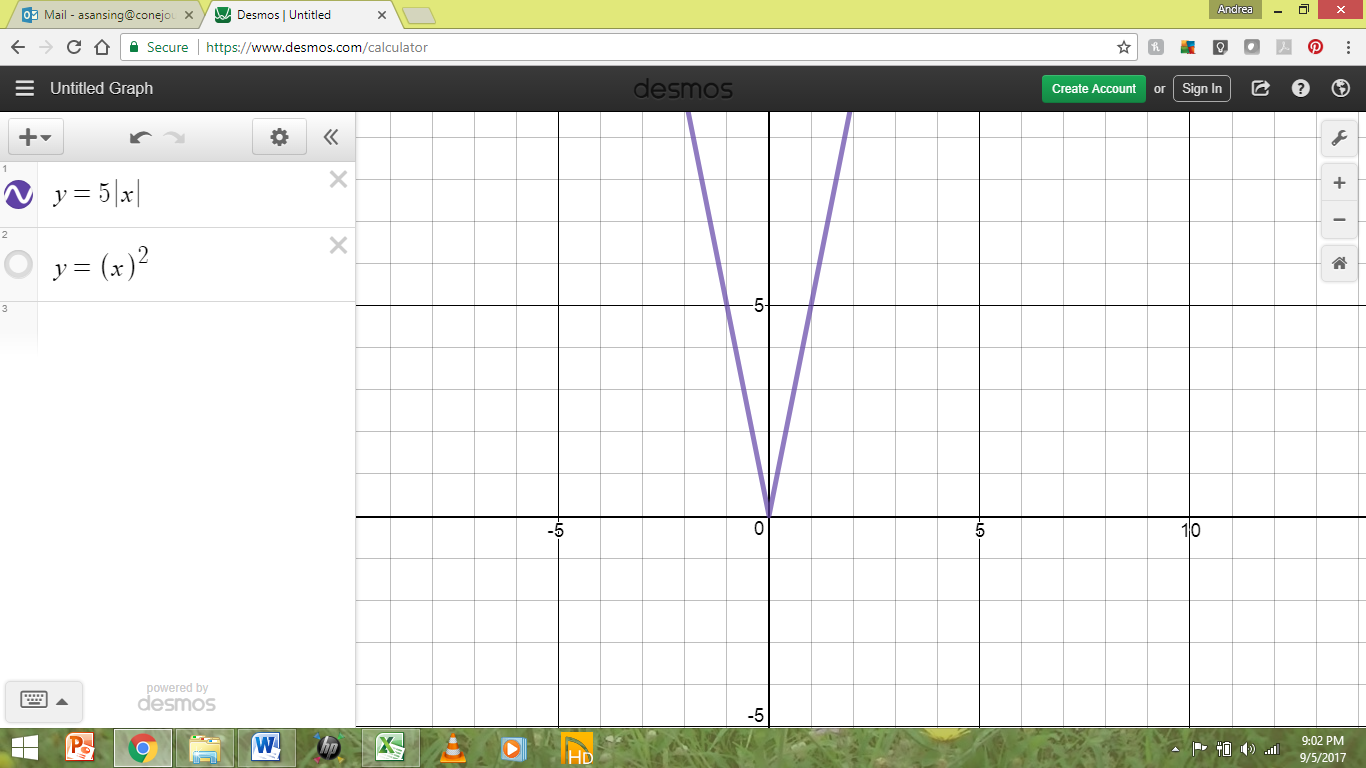 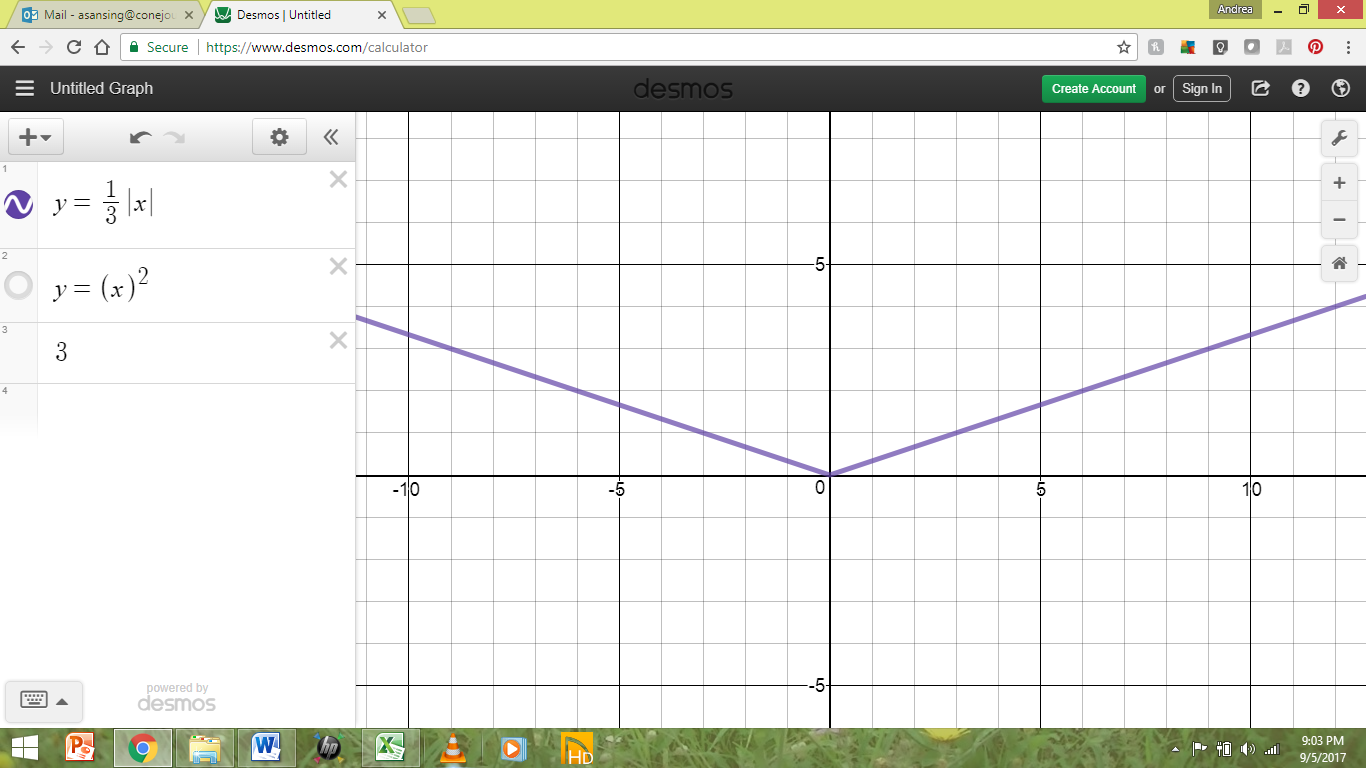 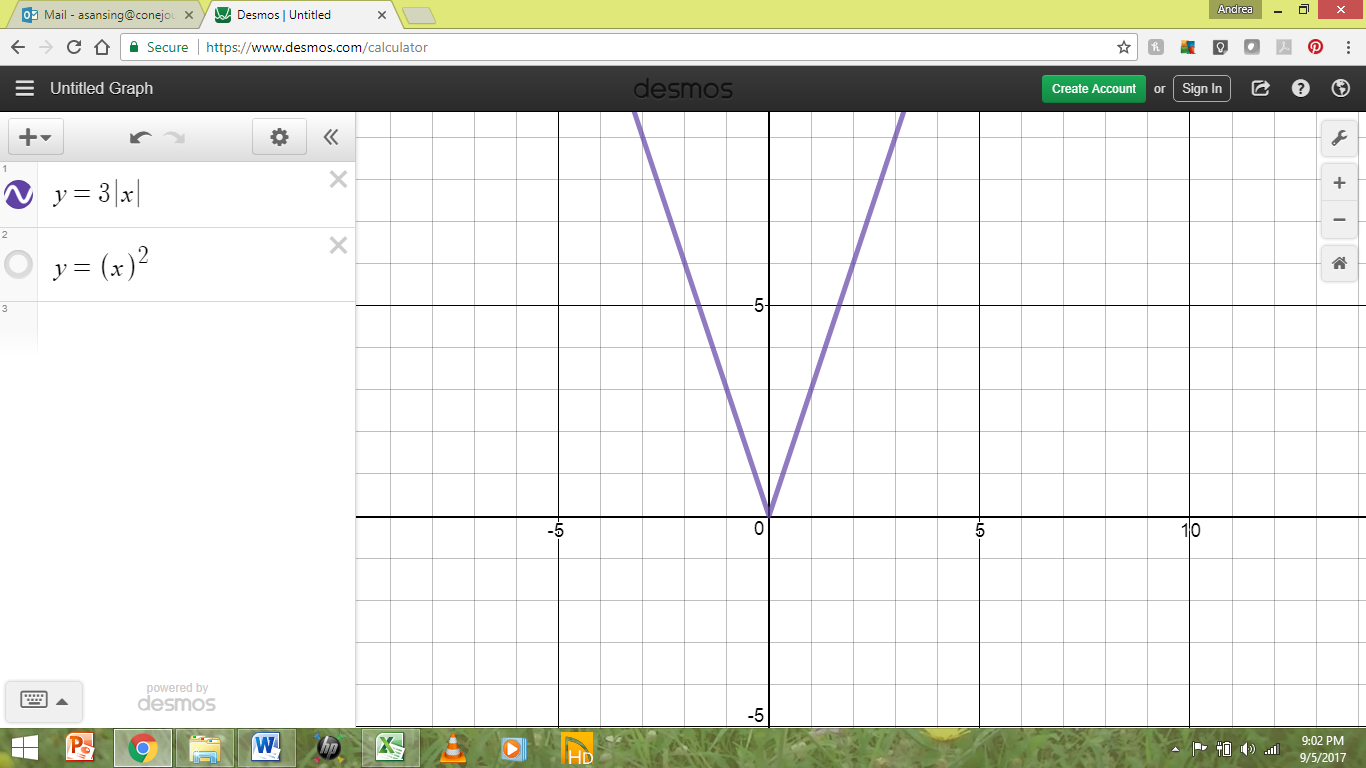 4.                                                                                 5.                                                            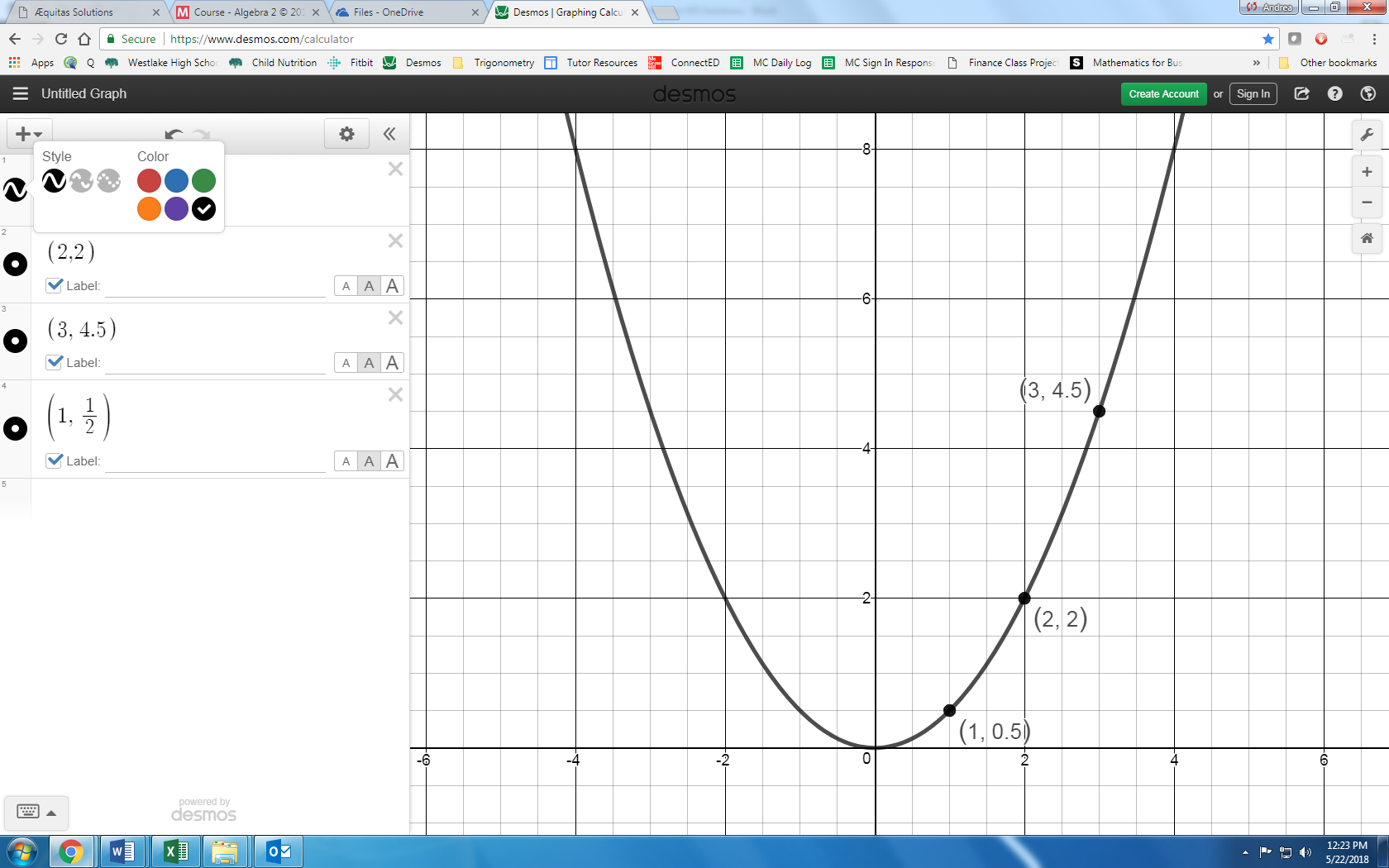 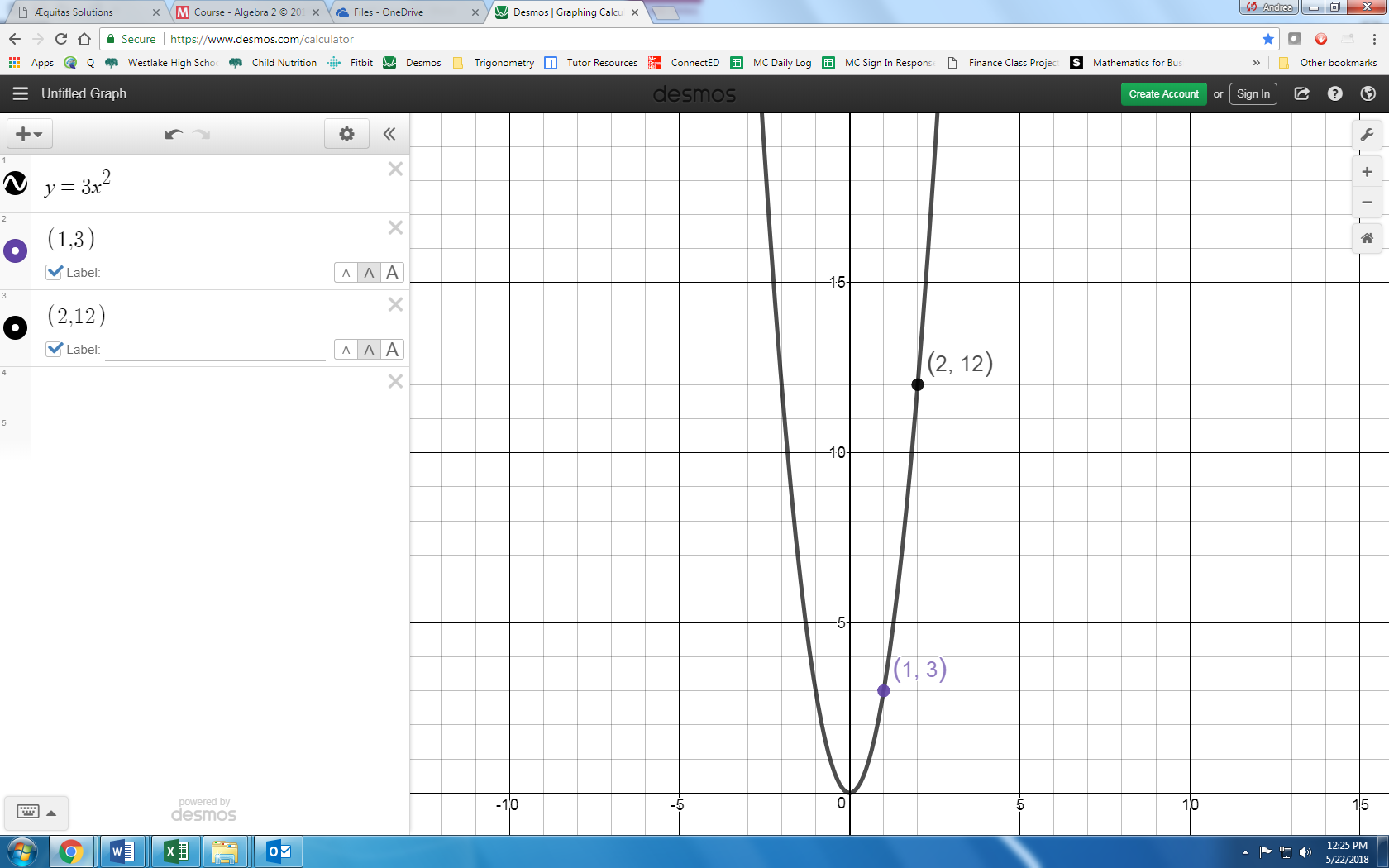 For each equation, identify the parent function, describe the transformations, graph the function, and describe the domain and range using interval notation. 6.                             7.                             8.                               9.                           11.                       12.                            13.   Given the parent graph and a list of transformations, write an equation graph the function, and describe the domain and range using interval notation. Quadratic function: vertical stretch by a factor of 4; Domain: ; Range: ; use Desmos/graphing calc to check graphAbsolute Value Function: horizontal shrink by a factor of 3; Domain: ; Range: ; use Desmos/graphing calc to check graph  WS 4: Combinations of TransformationsFor each graph, identify the parent function, describe the transformations, write an equation for the graph, describe the domain and range using interval notation, and identify the equation for the axis of symmetry. 1.                                                                   2.                                                                3.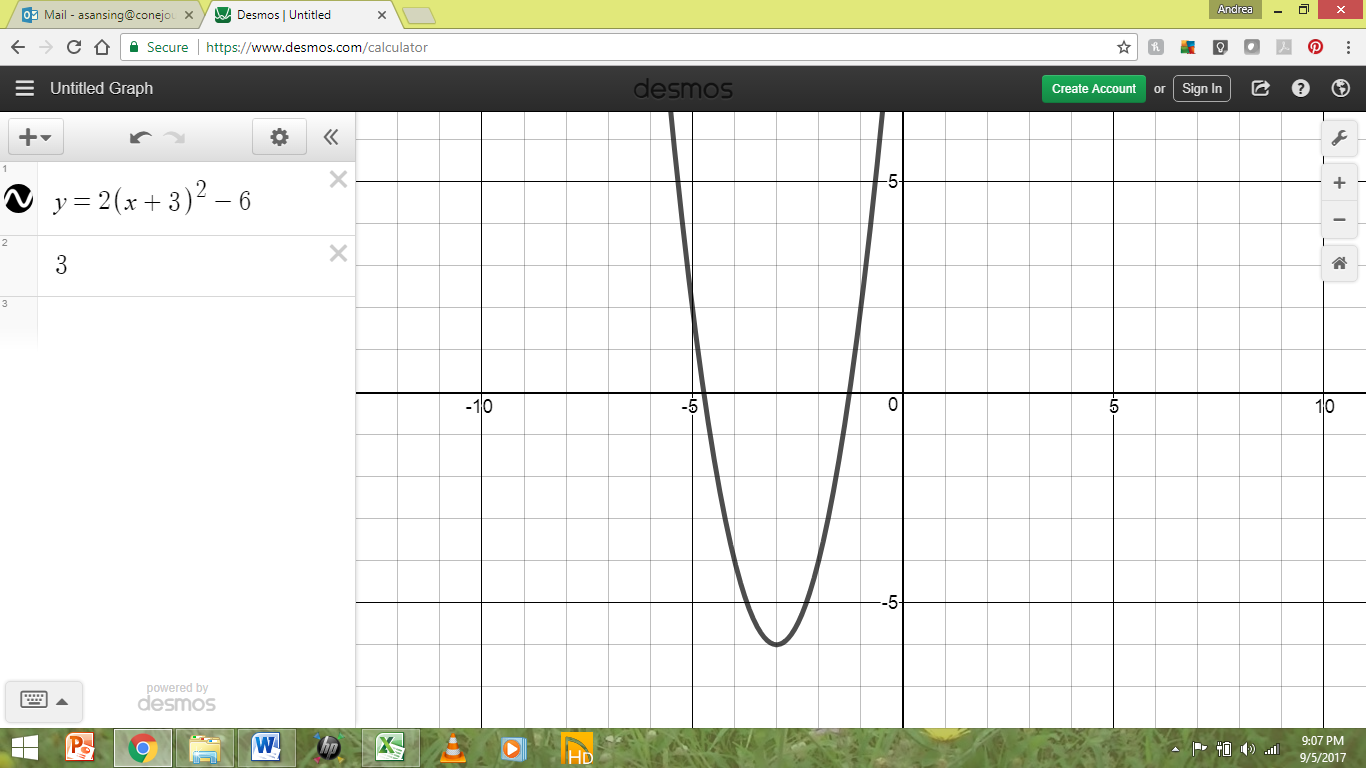 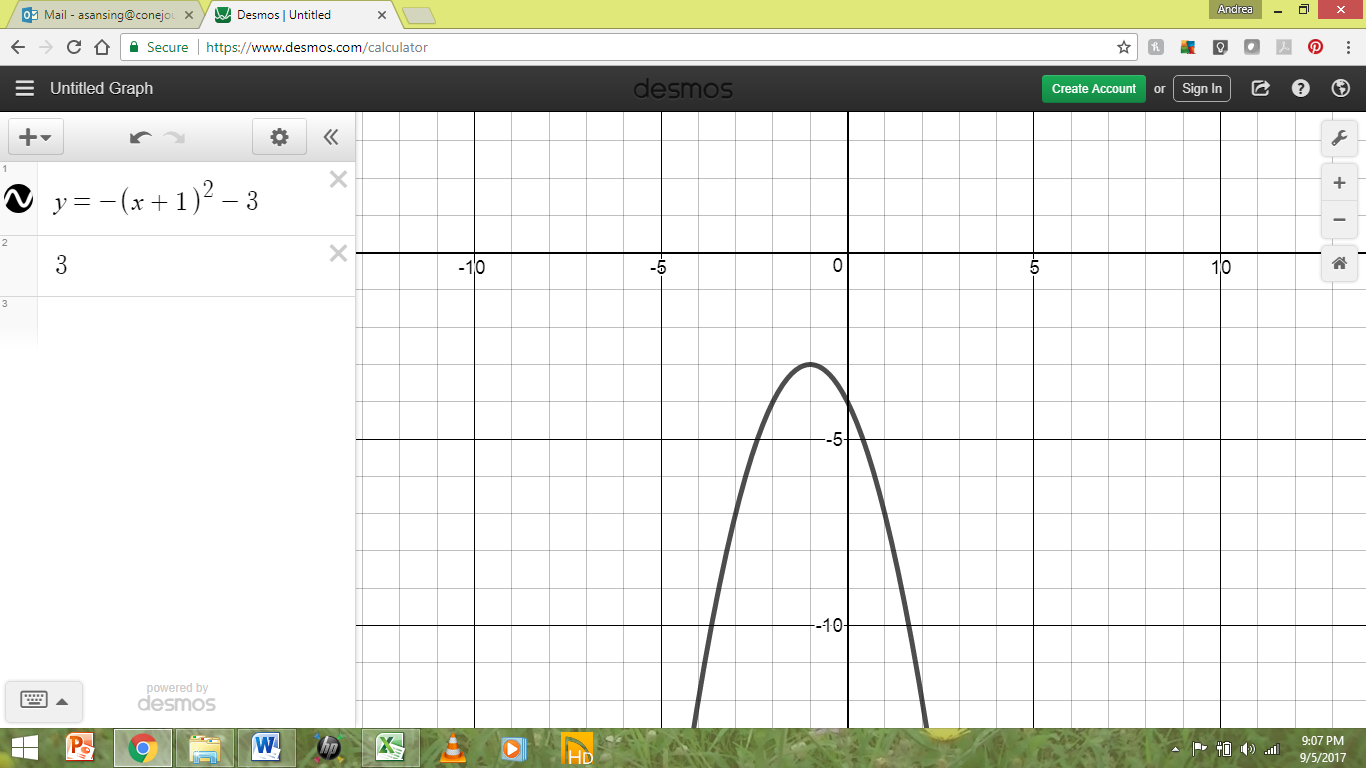 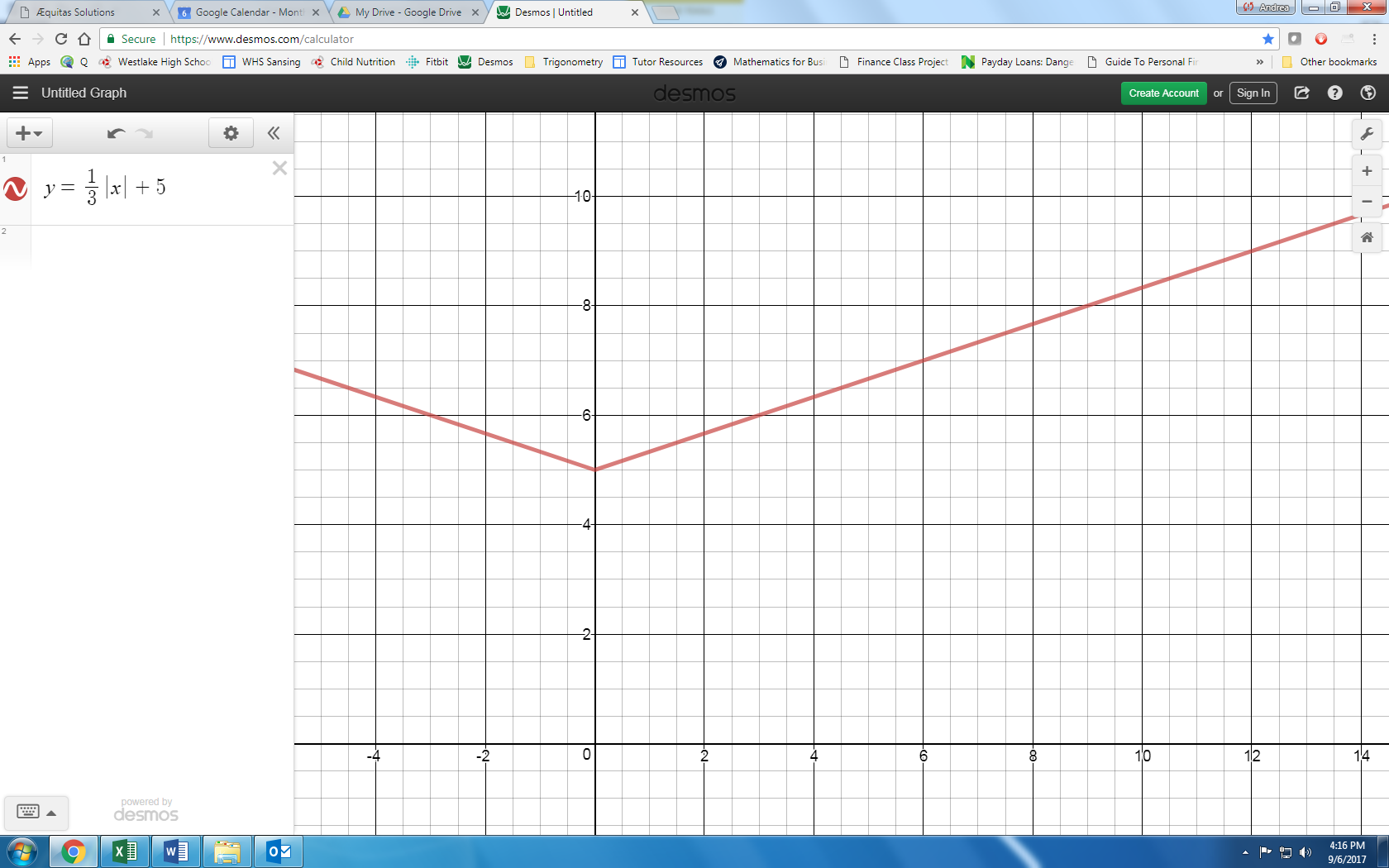 4.                                                                        5.                                                                       6.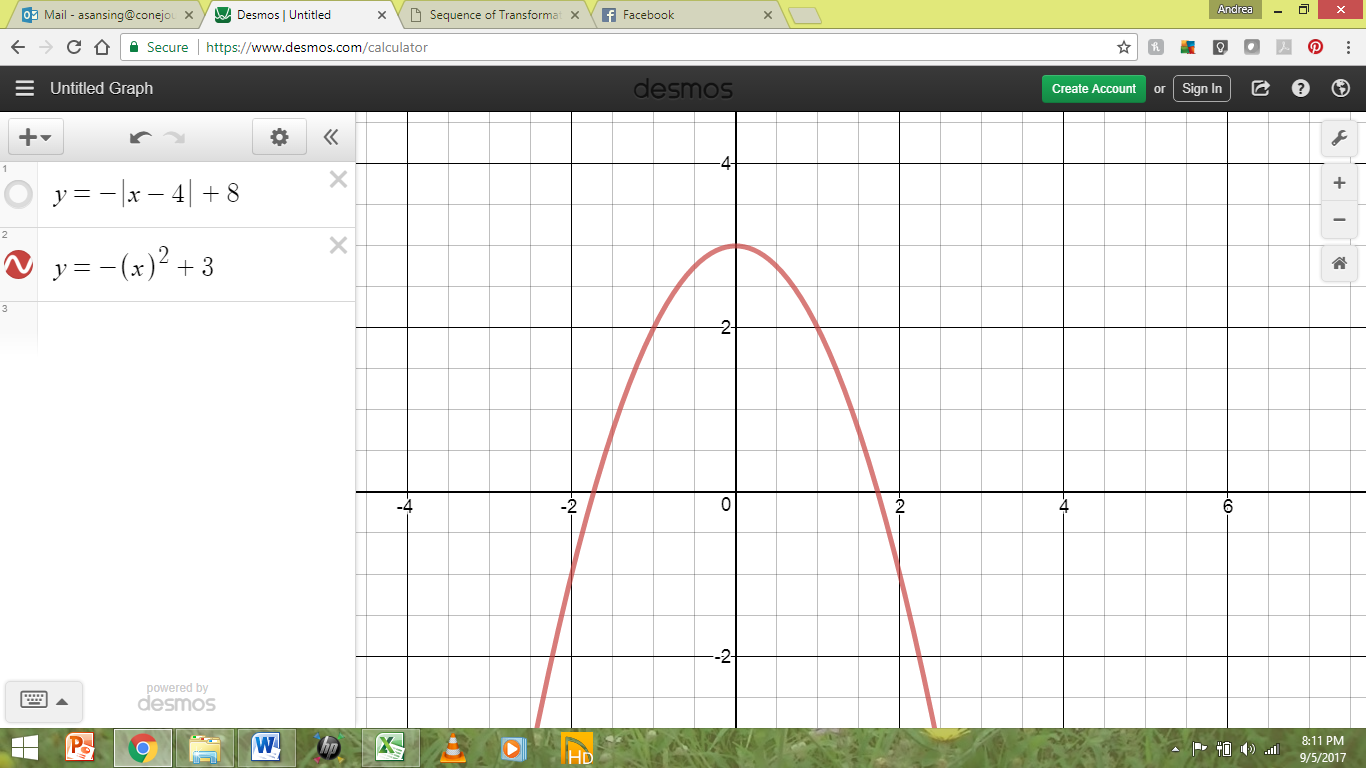 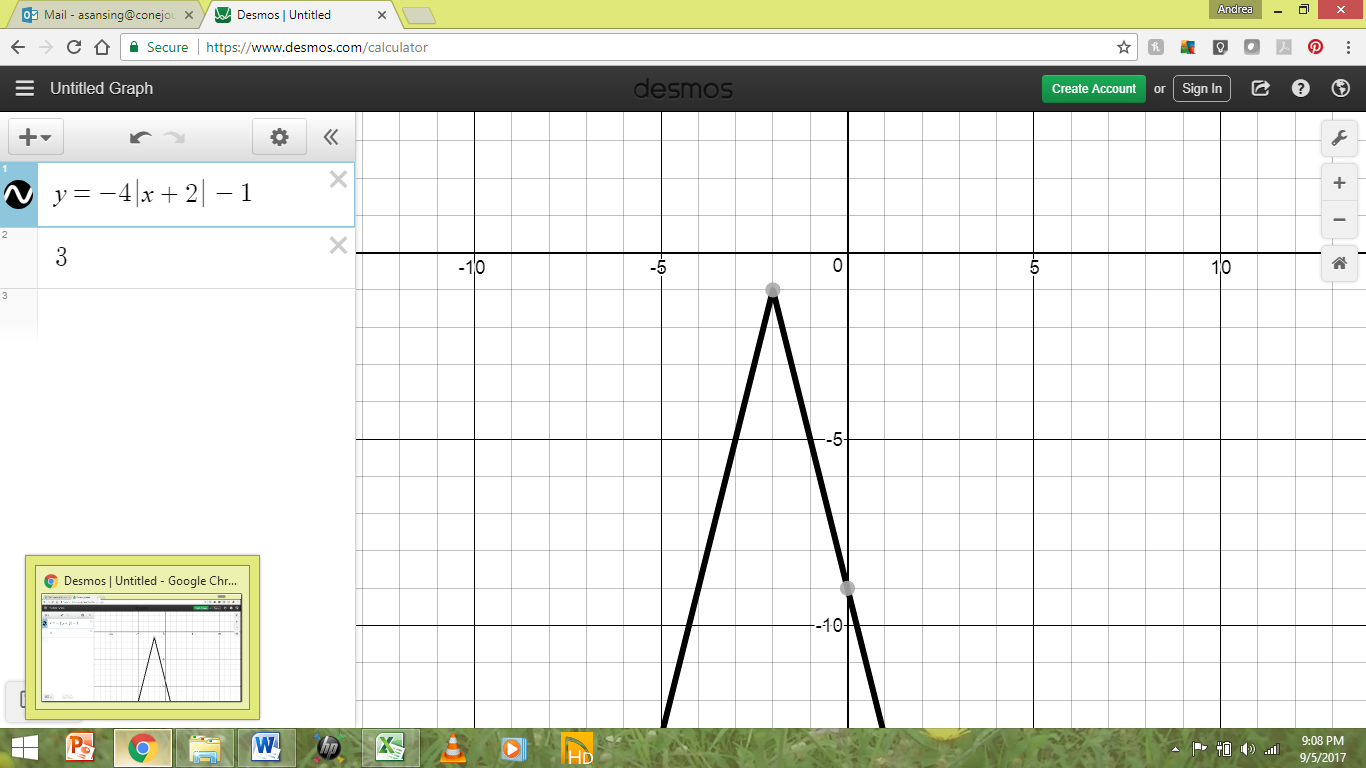 For each equation, identify the parent function, describe the transformations, graph the function, describe the domain and range using interval notation, and identify the equation for the axis of symmetry.7.                                         8.                                           9.                     10.                                                11.                                        12.       WS 5 Characteristics of Quadratic Functions1. The function  models the jump of a red kangaroo, where x is the horizontal distance traveled in feet and h(x) is the height in feet.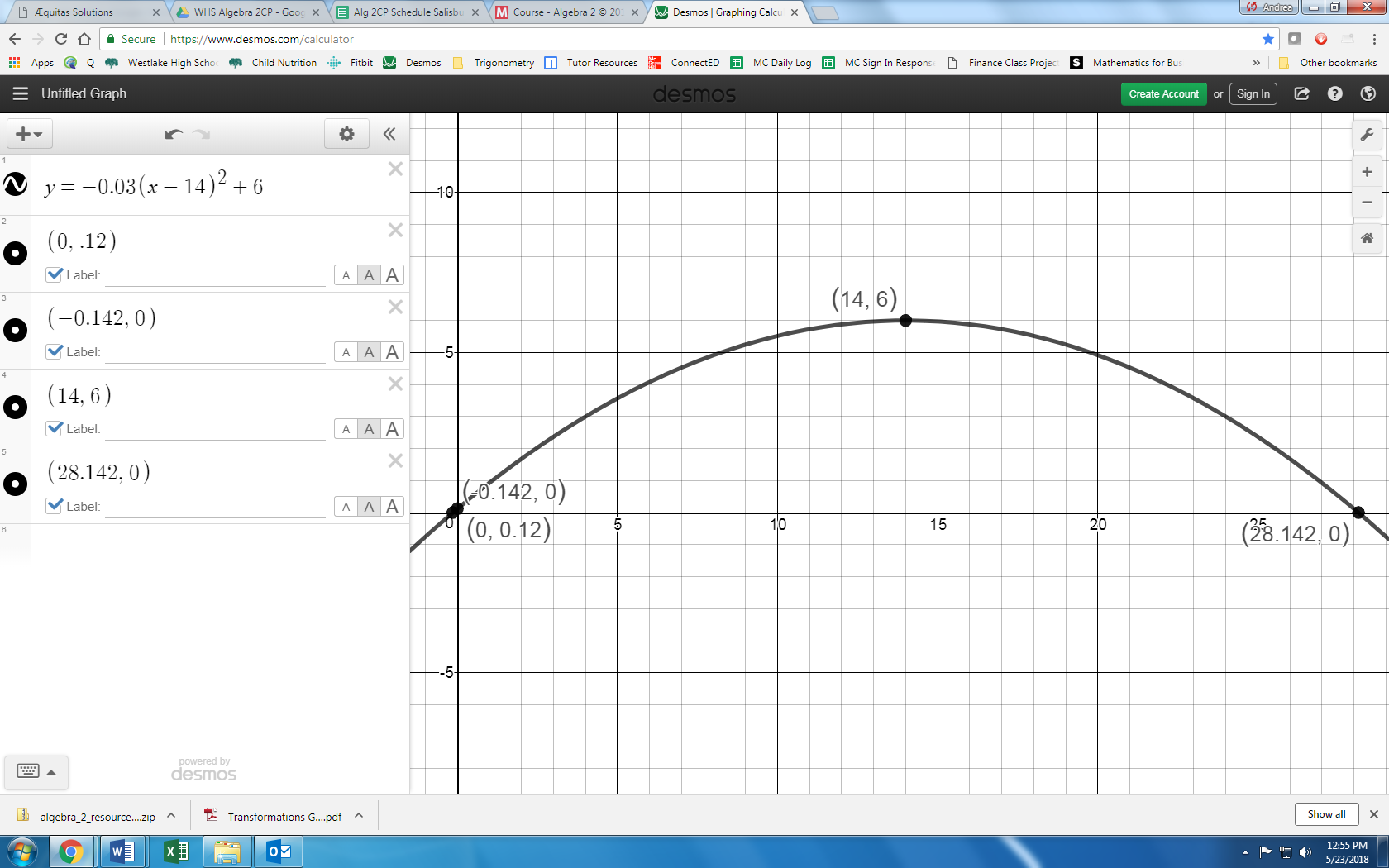 Sketch a graph the equation (you can use a graphing calculator Desmos to help). Describe the domain and range and discuss what its significance in the context of the kangaroo jumping.  The domain is [0 , 28.142] and the range is [0,6]. This means the kangaroo can jump a horizontal distance between 0 and 28.142 feet and a vertical distance between 0 and 6 feet. Identify the maximum and discuss its significance in the context of the kangaroo jumping. A max of 6 means the kangaroo jumped up to 6 feet.Describe the intervals of increasing and decreasing and discuss their significance in the context of this picture. Intervals of increasing: (0,14); intervals of decreasing: (14,28.142). This means that for the first 14 seconds, the kangaroo’s height was increasing, and for the last 14 seconds it was decreasing.2. For the picture below, answer the following questions: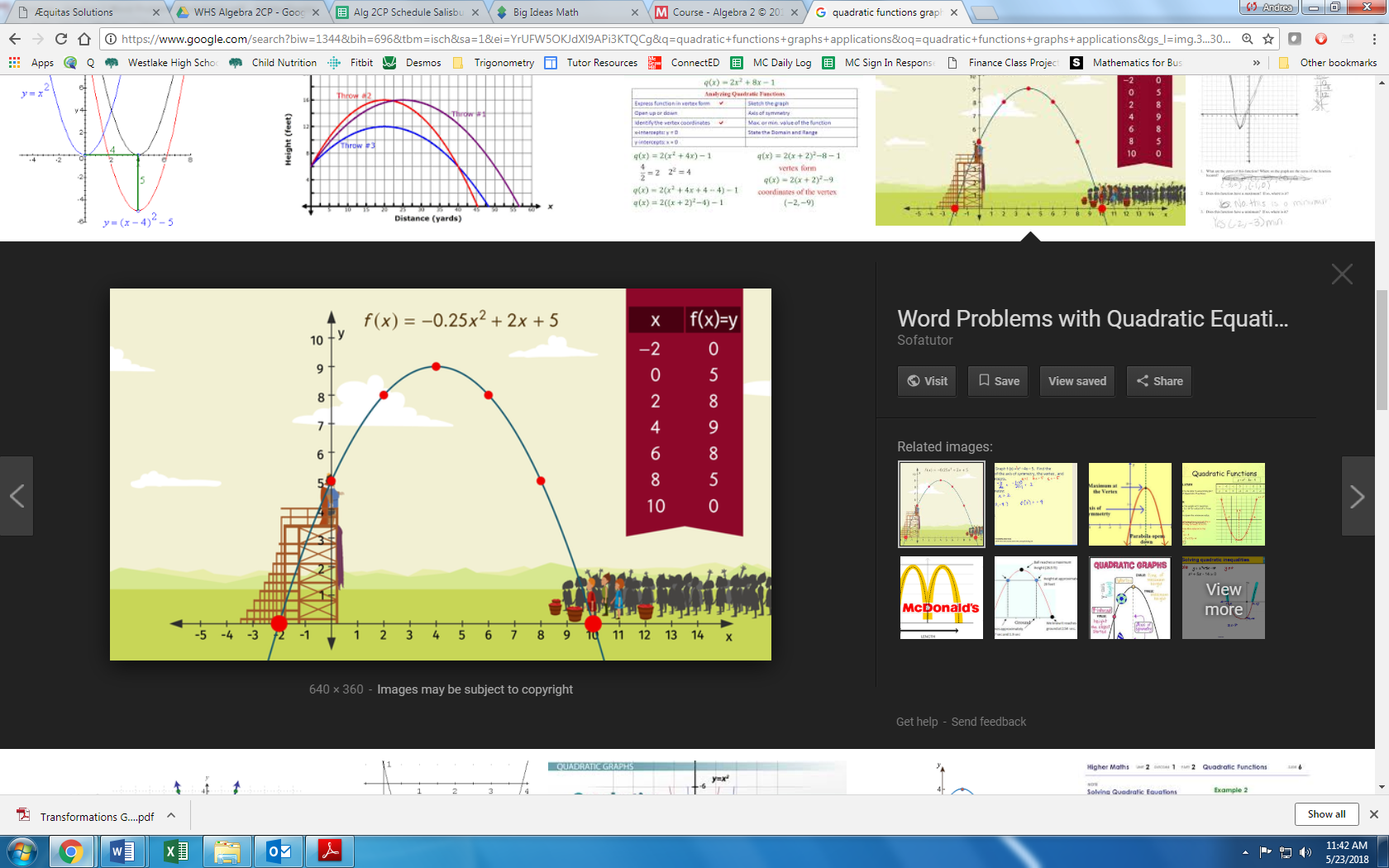 What is happening in this picture?Answers may vary. Sample answer- a person is throwing a rock from a platform.What does the parabola represent?The parabola represents the path of the rock, with the x-axis representing the distance from the platform and the y-axis representing the height of the rock in feet.Use your knowledge of transformations to write an equation for the parabola in vertex form.Describe the domain and range and discuss what its significance in the context of this picture. The domain would be [0,10] because that is the horizontal distance the rock travels. The range would be [0 , 9], indicating that the highest the rock traveled was 9 feet and it eventually hit the ground at 0 feet.Identify the vertex and discuss what its significance in the context of this picture. The vertex is (4, 9) meaning that at 4 feet horizontally it reached a max height of 9 feet.Describe the intervals of increasing and decreasing and discuss their significance in the context of this picture. Intervals of increasing (0 , 4); intervals of decreasing: (4 , 10); This means that for the first 4 feet the rock was increasing in height, and for the last 6 feet it was decreasing in height.Do you think this is a realistic graph? Why or why not?Answers will vary. 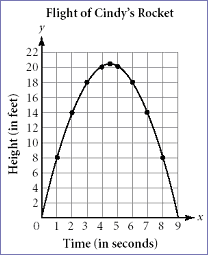 3. Use the Flight of Cindy’s Rocket to the right to answer the following:Identify the vertex and discuss what its significance in the context of this picture. The vertex is (4.5, 21). At 4.5 seconds, Cindy’s rocket reached a maximum height of 21 feet.Describe the intervals of increasing and decreasing and discuss their significance in the context of this picture. Intervals of increasing: (0 , 4.5); intervals of decreasing: (4.5 , 9); The rocket’s height was increasing from 0 to 4.5 seconds and decreasing from 4.5 to 9 seconds. Parent function: absolute valueTransformations: 2 units to the right, 5 units downEquation:       Vertex: (2, -5)Domain: Range: AOS: x = 2Parent function: quadraticTransformations: 3 units right, 1 unit downEquation: Vertex: (3, -1)Domain: Range: AOS: x=3Parent function: absolute valueTransformations: 3 units left, 8 units downEquation: :       Vertex: (-3, -8)Domain: Range: AOS: x = -3Parent function: absolute valueTransformations: 2 units upDomain: Range: AOS: x = 0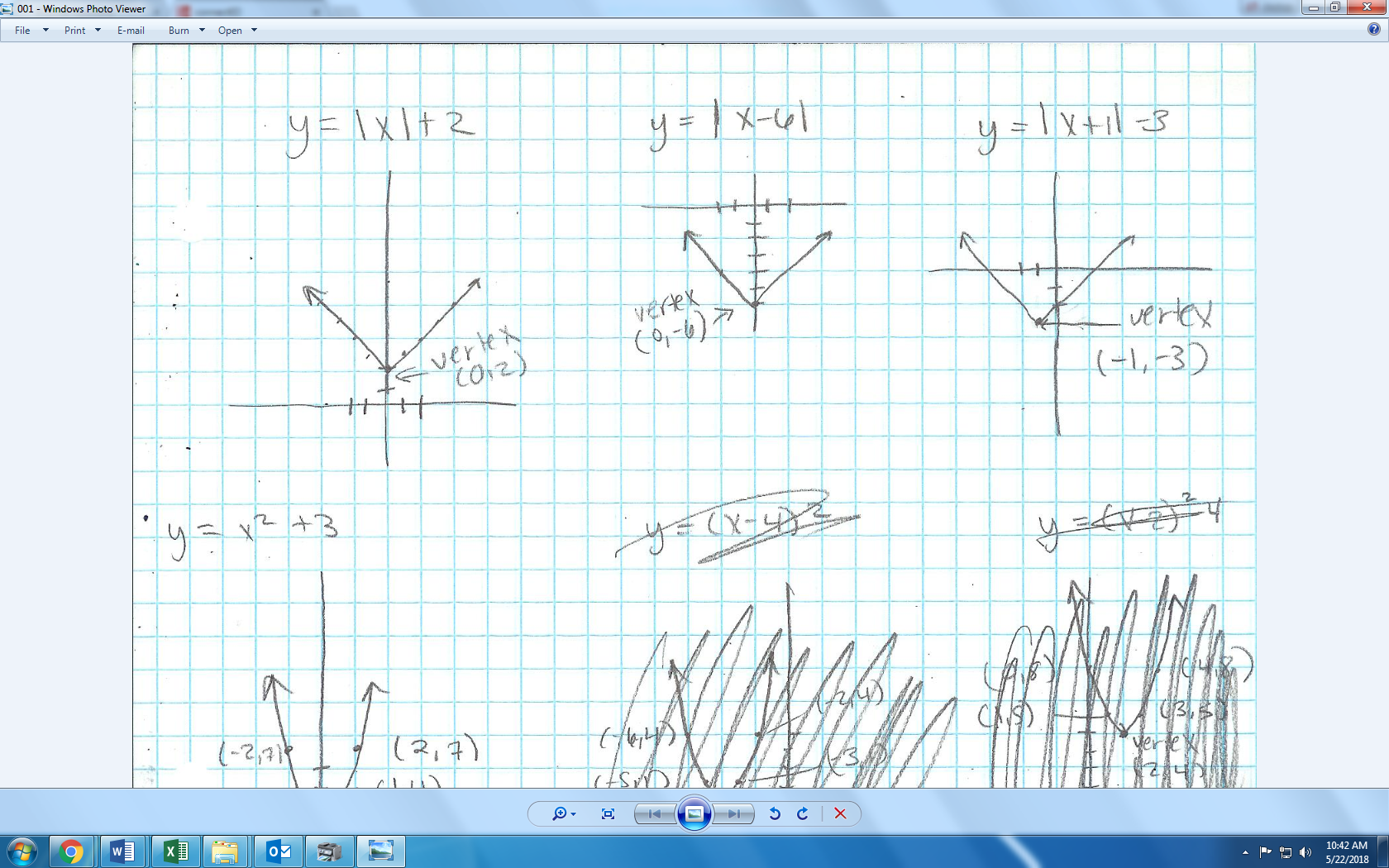 Parent function: absolute valueTransformations: 6  units rightDomain: Range: AOS: x=6Use Desmos/graphing calc to check graphParent function: absolute valueTransformations: 1 unit right, 3 units downDomain: Range: AOS: x = -1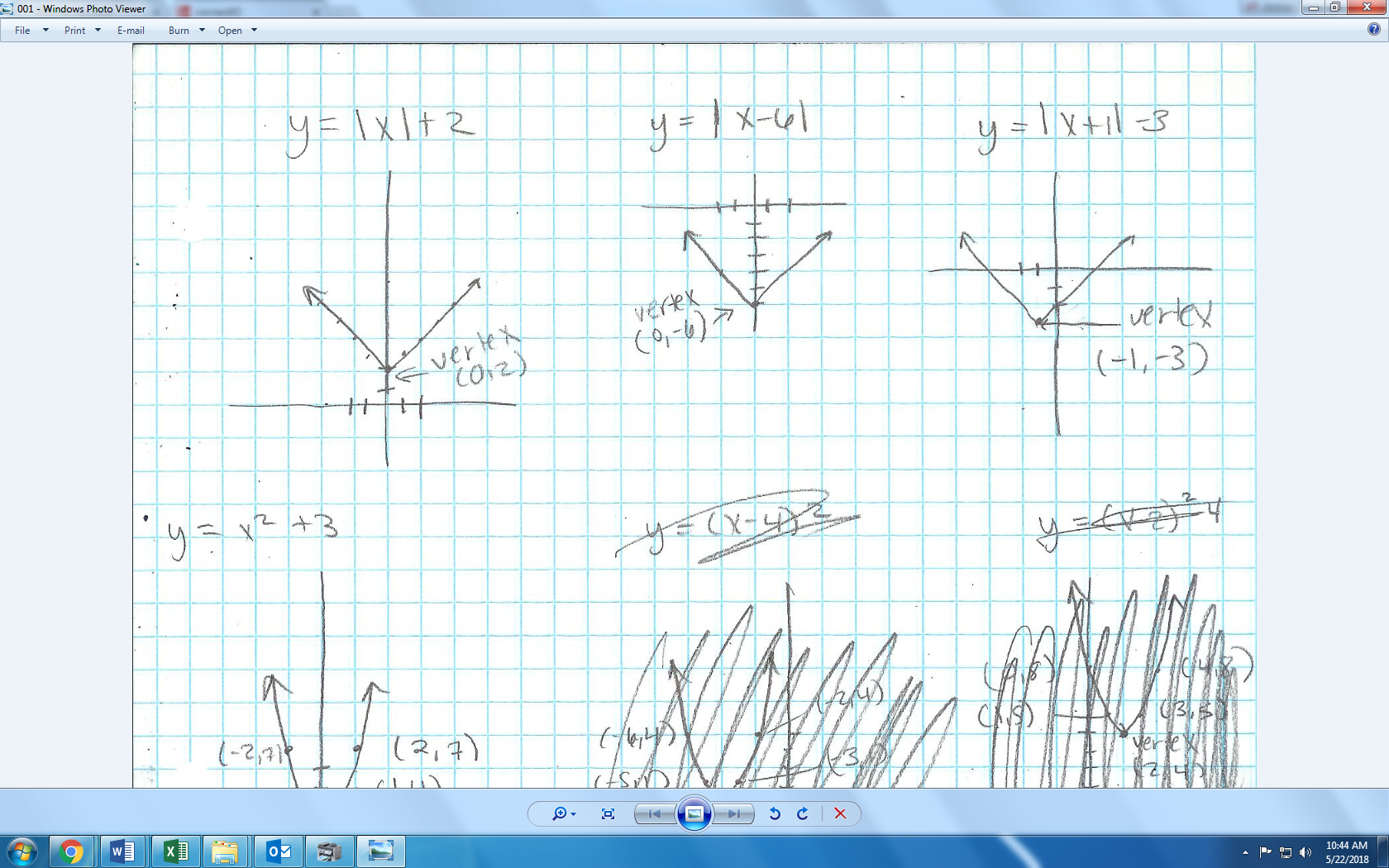 Parent function: quadraticTransformations: 3 units upDomain: Range: AOS: x = 0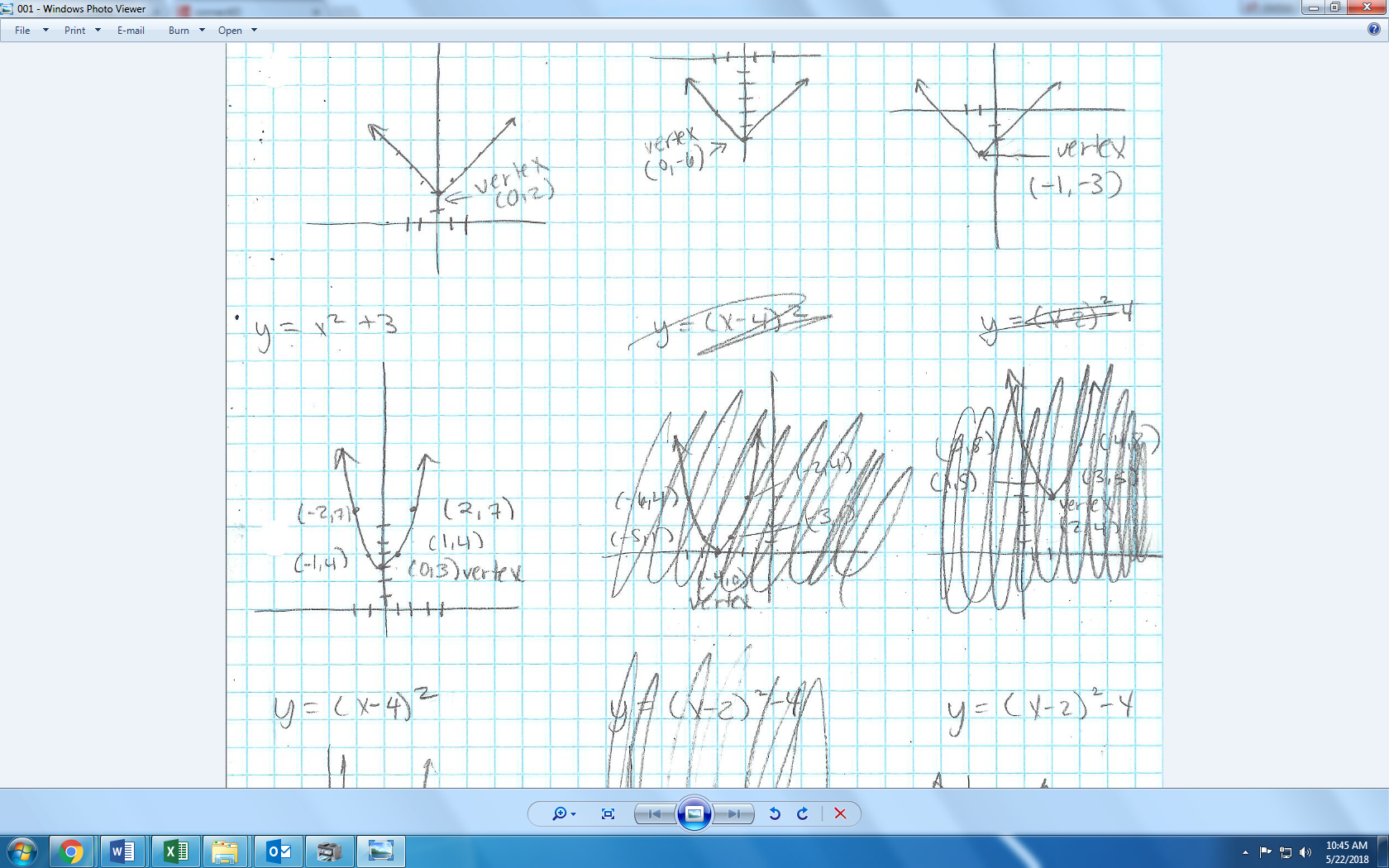 Parent function: quadratic Transformations: 4 units rightDomain: Range: AOS: x= 4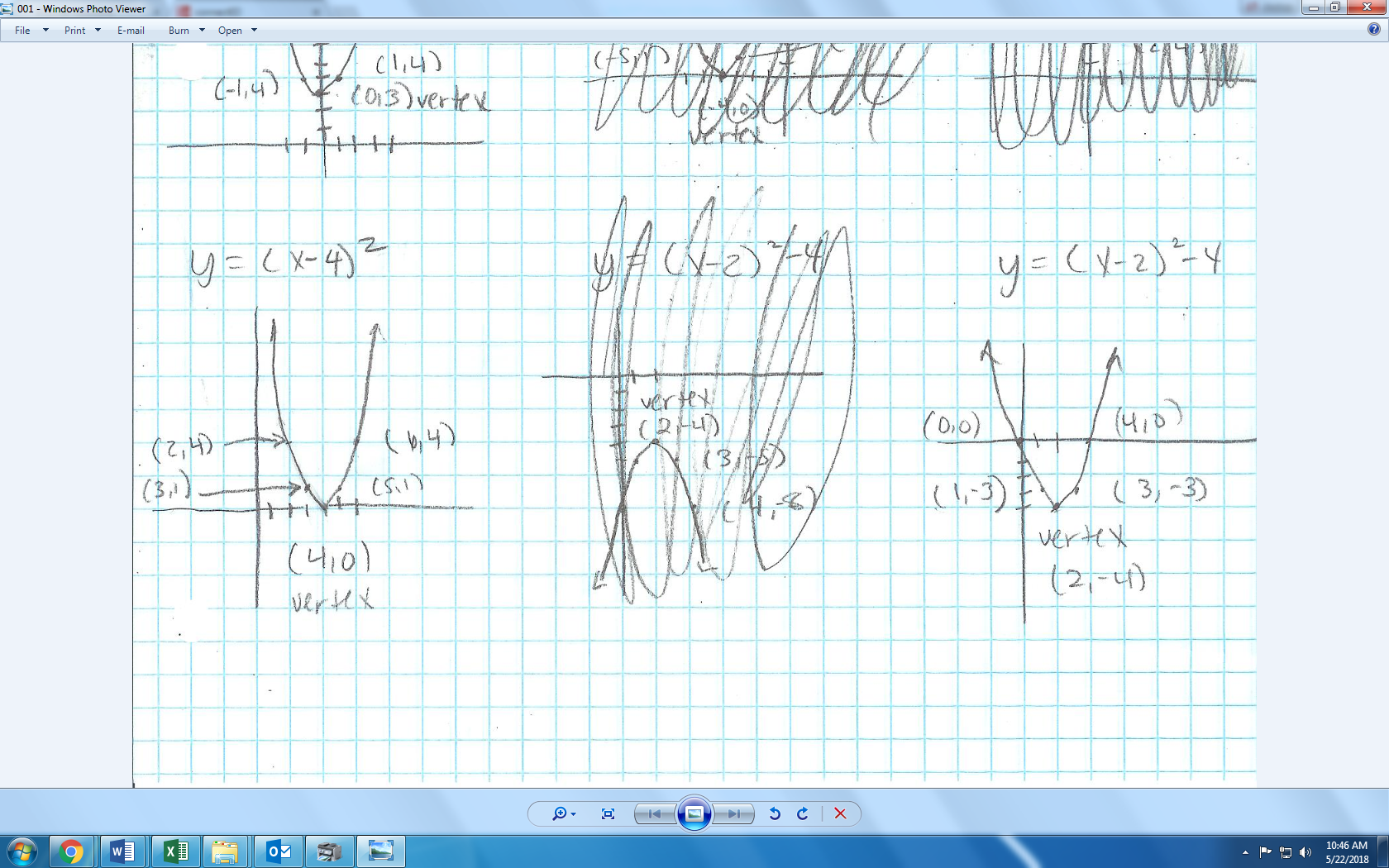 Parent function: quadraticTransformations: 2 unit right, 4 units downDomain: Range: AOS: x = 2Parent function: absolute valueTransformations: reflection over the x-axisDomain: Range: AOS: x = 0Parent function: quadratic Transformations: 4 units rightTransformations: reflection over the x-axisDomain: Range: AOS: x = 0Parent function: absolute valueTransformations: reflection over the x-axisDomain: Range: AOS: x = 0See previous question for graphParent function: quadraticTransformations: reflection over the x-axisDomain: Range: AOS: x=0See previous question for graphParent function: quadraticTransformations: 1 unit right, 5 units downDomain: Range: AOS: x = 1Use Desmos/graphing calc to check graphParent function: absolute valueTransformations: 4 units left, 2 units downDomain: Range: AOS: x = -4Use Desmos/graphing calc to check graphParent function: absolute valueTransformations: vertical stretch by a factor of 5 or horizontal shrink by a factor of 1/5Equation:  or        Vertex: (0,0)Domain: Range:  AOS: x = 0Parent function: absolute valueTransformations: vertical compression by a factor of 1/3 or horizontal stretch by a factor of 3Equation:  or        Vertex: (0,0)Domain: Range:  AOS: x= 0Parent function: absolute valueTransformations:  vertical stretch by a factor of 3 or a horizontal compression by a factor of 1/3Equation: :     or        Vertex: (0, 0)Domain: Range:  AOS: x = 0Parent function: quadraticTransformations: vertical compression by a factor of 1/2Equation: Vertex: (0, 0)Domain: Range: AOS: x = 0Parent function: quadraticTransformations: vertical stretch by a factor of 3Equation: Vertex: (0, 0)Domain: Range:  AOS: x = 0Parent function: absolute valueTransformations: vertical stretch by a factor of 3Domain: Range:  AOS: x = 0Use Desmos/graphing calc to check graphParent function: quadraticTransformations: vertical stretch by a factor of 2Domain: Range:  AOS: x = 0Use Desmos/graphing calc to check graphParent function: absolute valueTransformations: vertical compression by a factor of 1/5Domain: Range:  AOS: x = 0Use Desmos/graphing calc to check graphParent function: quadraticTransformations: vertical compression by a factor of 1/3Domain: Range:  AOS: x = 0Use Desmos/graphing calc to check graphParent function: absolute valueTransformations: horizontal compression by a factor of 1/3Domain: Range:  AOS: x = 0Use Desmos/graphing calc to check graphParent function: quadraticTransformations: horizontal compression by a factor of 1/2Domain: Range:  AOS: x = 0Use Desmos/graphing calc to check graphParent function: absolute valueTransformations: horizontal stretch by a factor of 5Domain: Range:  AOS: x = 0Use Desmos/graphing calc to check graphParent function: quadraticTransformations: horizontal stretch by a factor of 3Domain: Range:  AOS: x = 0Use Desmos/graphing calc to check graphParent function: quadraticTransformations: translated 3 units left, 6 units down, vertical stretch by a factor of 2Equation:   Vertex: (-3 , -6)Domain: Range:  AOS: x = -6Parent function: quadraticTransformations: 1 unit to the left, 3 units down, reflected over the x-axisEquation:    Vertex: (-1,-3)Domain: Range:  AOS: x= -1Parent function: absolute valueTransformations:  5 units up, vertical compression by 1/3 (or horizontal stretch by a factor of 3Equation: :     or        Vertex: (0, 5)Domain: Range:  AOS: x = 0Parent function: quadraticTransformations: shifted 3 units up, vertical stretch by a factor of 2Equation   Vertex: (0,3)Domain: Range:  AOS: x = 0Parent function: absolute valueTransformations: 5 units to the right and 7 units up, reflected over x-axisEquation:  Vertex: (5,7)Domain: Range:  AOS: x= 5Parent function: absolute valueTransformations:  reflection over the x-axis, vertical stretch by a factor of 4, 2 units left, 1 unit downEquation: :     Vertex: (-2, -1)Domain: Range:  AOS: x = -2Parent function: quadraticTransformations: reflection over the x-axis, up 5 unitsDomain: Range:  AOS: x = 0Use Desmos/graphing calc to check graphParent function: absolute valueTransformations: vertical stretch by a factor of 2, left 4 unitsDomain: Range:  AOS: x = -4Use Desmos/graphing calc to check graphParent function: quadraticTransformations: horizontal compression by a factor of ½, up 1 unitDomain: Range:  AOS: x = 0Use Desmos/graphing calc to check graphParent function: absolute valueTransformations: reflection over the x-axis, horizontal stretch by a factor of 4Domain: Range:  AOS: x = 0Use Desmos/graphing calc to check graphParent function: quadraticTransformations: horizontal compression by a factor of ½, down 1 unit, reflection over x-axisDomain: Range:  AOS: x = 0Use Desmos/graphing calc to check graphParent function: absolute valueTransformations: horizontal compression by a factor of 1/3, reflection over the x-axis, up 6 unitsDomain: Range:  AOS: x = 0Use Desmos/graphing calc to check graph#1Min/max: minimum value of -6Intervals of increasing: Intervals of decreasing:Intercepts (estimated): x-ints at (-1.2, 0) and (-4.7, 0); y-int: (0, -3)End behavior: #2